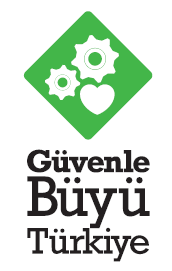 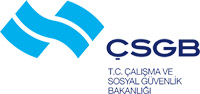 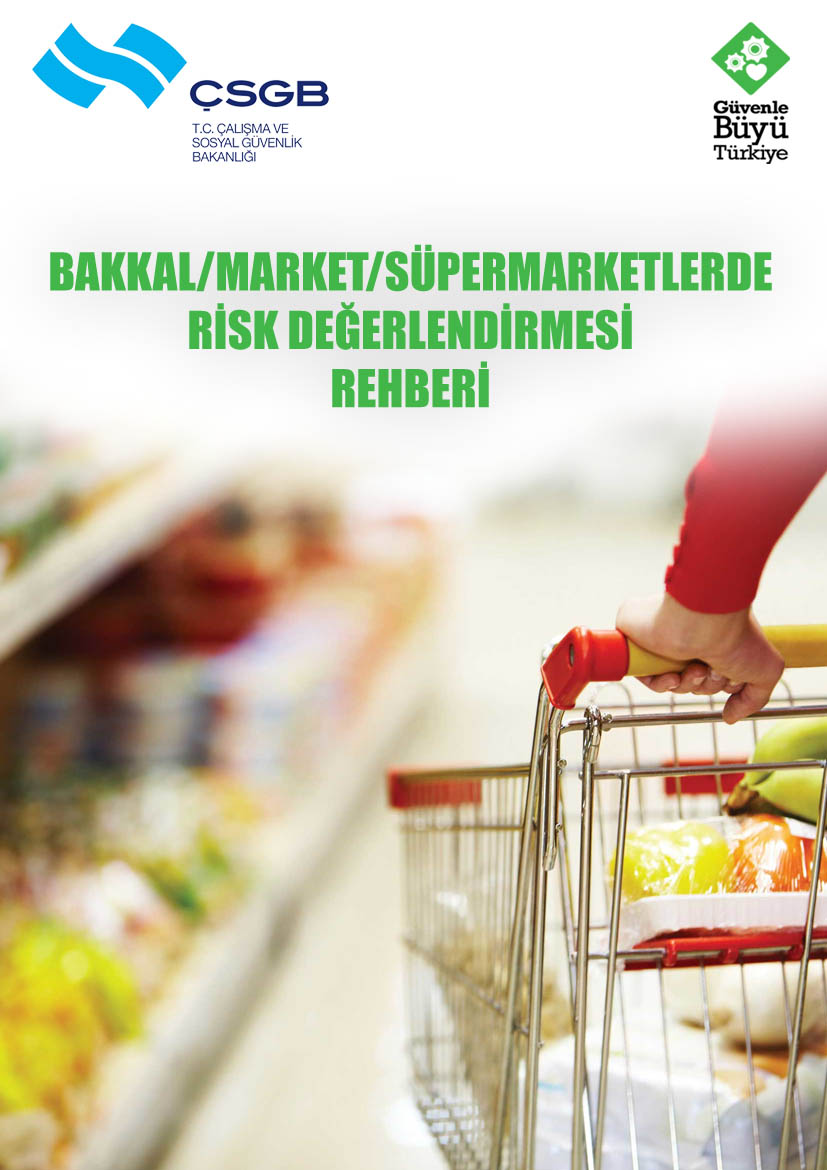 * Bu kontrol listesi, 6331 sayılı Kanunun “İşverenin genel yükümlülüğü” başlıklı 4 üncü maddesi birinci fıkrasının (c) bendi uyarınca işverenlerin yapmak/yaptırmak ile yükümlü oldukları risk değerlendirmesi    çalışması yerine geçmez ancak çalışma ortamının iyileştirilmesine yönelik adımlar içerir.Konu BaşlığıKontrol ListesiEvet  Hayır Alınması Gereken ÖnlemSorumlu KişiTamamlanacağı tarihGENELZemin kayma veya düşmeyi önleyecek şekilde uygun malzeme ile kaplanmış ve iç ve dış zeminler düzenli olarak kontrol ediliyor mu?GENELZeminde çökme, erime, engebe vb. deformasyonlar bulunması halinde bunlar için düzeltici işlemler uygulanıyor mu?GENELCam yüzeyler (kapı, pencere vb.) uygun şekilde monte edilmiş mi? GENELCam yüzeyler üzerinde kırık ve çatlak gibi hatalar bulunması halinde bunlar için düzeltici işlemler uygulanıyor mu?GENELMerdiven genişlikleri ve basamak yükseklikleri uygun mu?GENELMerdivenler boyunca tırabzanlar mevcut mu?GENELMerdivenlerin tırabzan ayakları arasında uygun aralıklarla dikmeler veya düşmeyi önleyecek kapalı bloklar mevcut mu?GENELOtomatik sürgülü ve/veya döner kapıların  (durdurma tertibatları da dahil) düzenli bakım ve kontrolleri yapılıyor mu?GENELYürüyen bant ve merdivenlerin kullanımında gerekli güvenlik önlemleri alınıyor ve bunların (durdurma tertibatları da dahil) düzenli bakım ve kontrolleri yapılıyor mu?GENELRaflar veya benzeri diğer malzemeler çalışanların üzerine düşmeyecek şekilde sabitlenmiş mi?GENELTemizlik yapılan alanda kaymayı önlemek için gerekli önlemler alınıyor mu?GENELKoridorların çalışmayı ve geçişi engellemeyecek genişlikte olması sağlanıyor mu?GENELÇalışanların rahat şekilde çalışabilmesi için uygun havalandırma sağlanmış mı?GENELVarsa, iklimlendirme cihazlarının kontrolleri düzenli aralıklarla yaptırılıyor mu?GENELTüm alanlarda yeterli aydınlatma sağlanmış ve aydınlatmalar çalışır halde bulunuyor mu?GENELForklift kullanılan alanlar gerekli işaretlerle belirlenmiş ve uyarıcı levhalar asılmış mı?GENELDepolar ve diğer alanların iç düzenlemesi yapılmış, tüm eşya veya malzemelerin kolay ulaşılabilir olması sağlanmış ve bu alanlar tertipli halde tutuluyor mu?GENELÇalışmalar sırasında kullanılan hortum veya kablolu aletler, takılma veya düşmeyi önleyecek şekilde kullanılıyor mu?GENELÇalışma ortamında çalışanların çarparak yaralanabileceği sivri veya sert köşeler bulunmaması sağlanmış mı? GENELDepolar ile diğer çalışma alanları arasındaki geçiş yolları, çalışanların herhangi bir çarpma veya çarpışma riskine (alışveriş arabalarına, kapılara, diğer kişilere vs.) maruz kalmayacakları şekilde düzenlenmiş mi?ERGONOMİAğır yüklerin; yük platformu, trans palet, istif makinası gibi yardımcı ekipmanlar kullanılarak taşınması sağlanıyor mu?ERGONOMİYüksek raflara ulaşmak için veya buralara ürün yerleştirilirken uygun nitelikte merdivenlerin kullanılması sağlanıyor mu?ERGONOMİBarkod okuyucu, kasa ve diğer ekipmanların, kasiyerlerin rahatlıkla ulaşabileceği konumda olması sağlanıyor mu?ERGONOMİÖzellikle kasa çalışanları için uzanma ve eğilmeyi azaltan taşıyıcı bantlar kullanılıyor mu?ERGONOMİKasa çalışanları için bel desteği olan, yüksekliği ayarlanabilir koltuklar sağlanmış mı?ERGONOMİKasalardaki klavyelerin yüksekliği çalışanın boyuna göre ayarlanabiliyor mu?ERGONOMİKesme, doğrama işleminin yapıldığı tezgahın yüksekliği çalışana göre ayarlanabiliyor mu?ERGONOMİUzun süre alt raflarda çalışanların kullanımı için diz yastıkları sağlanıyor mu?ERGONOMİÇalışanların doğru taşıma ve kaldırma yöntemlerine uygun olarak çalışması sağlanıyor mu?MAKİNA, ARAÇ-GEREÇ VE EKİPMANLARMakinelerin hareketli parçalarına karşı koruma önlemleri alınmış mı?MAKİNA, ARAÇ-GEREÇ VE EKİPMANLARKesici ve delici aletlerin ehil kişiler tarafından kullanılması sağlanıyor mu? MAKİNA, ARAÇ-GEREÇ VE EKİPMANLARMakinaların kazara/istemeden çalıştırılması engelleniyor ve acil durdurma mekanizmaları bulunuyor mu?MAKİNA, ARAÇ-GEREÇ VE EKİPMANLARMakinaların doğru kullanımı ve bakımı konusunda kullanım kılavuzları bulunuyor mu? MAKİNA, ARAÇ-GEREÇ VE EKİPMANLARMakina ve ekipmanların elektrik aksamının su veya diğer sıvılarla temas etmemesi için gerekli önlemler alınıyor mu?MAKİNA, ARAÇ-GEREÇ VE EKİPMANLARYük platformu, trans palet, forklift gibi ekipmanların periyodik kontrol ve bakımları düzenli olarak yaptırılıyor mu?MAKİNA, ARAÇ-GEREÇ VE EKİPMANLARBarkod okuyucuların bakımları yapılıyor ve ürünleri tek seferde okuyabilmesi sağlanıyor mu?MAKİNA, ARAÇ-GEREÇ VE EKİPMANLARZemin cilalayıcısı, matkap, zımpara makinası gibi taşınabilir aletlerin elektrik aksamları kontrol ediliyor mu?MAKİNA, ARAÇ-GEREÇ VE EKİPMANLARKesici, delici vb. nitelikteki alet veya ekipmanların açıkta bulundurulması engelleniyor ve koruyucu içerisinde muhafaza edilmesi sağlanıyor mu?MAKİNA, ARAÇ-GEREÇ VE EKİPMANLARKesici, delici vb. alet veya ekipmanlar uygun aralıklarla, kullanım öncesi ve sonrasında kontrol ediliyor mu?KİMYASAL MADDELERMakinalarda gerekli uyarı işaretleri bulunuyor mu?KİMYASAL MADDELERKullanılan kimyasal içerikli maddelerin Türkçe malzeme güvenlik bilgi formları bulunuyor mu?KİMYASAL MADDELERKimyasal maddeler ve haşere ilaçları, yetkisiz kişilerin erişemeyeceği uygun yerlerde muhafaza ediliyor mu?KİMYASAL MADDELERÇalışanlar, bu maddeler ile teması önleyecek (paspas, fırça gibi) gereçler ile uygun nitelikte kişisel koruyucu donanımları (eldiven, maske vb.) kullanıyor mu?KİMYASAL MADDELERKimyasalların üzerinde uygulama yöntemi, kullanılacak koruyucu ekipman ve zararlarını gösteren etiketler mevcut mu?ELEKTRİKKaçak akım rölesi ana elektrik hattına bağlanmış mı?ELEKTRİKTüm sigortaların korunaklı yerlerde olması sağlanmış mı?ELEKTRİKElektrik kutuları kilitlenmiş, yetkisiz kişilerin erişimleri önlenmiş mi?ELEKTRİKAçıkta kablo bulunması engelleniyor, prizlerin sağlamlığı düzenli olarak kontrol ediliyor mu?ASANSÖRLERAsansörlerin  (mevcut ise) periyodik bakımları ve kontrolleri düzenli olarak yapılıyor mu?ASANSÖRLERAsansör içi ve önü aydınlatmaları yeterli düzeyde mi?ASANSÖRLERAsansörlerin makine dairesine yetkisiz kişilerin girişi engelleniyor mu?ASANSÖRLERAsansör içerisinde bulunan havalandırma sisteminin çalışıp çalışmadığı düzenli aralıklarla kontrol ediliyor mu?YANGIN VE ACİL DURUMLARAcil durumlar (yangın, deprem, ilk yardım gerektiren durumlar vb.) konusunda çalışanlara gerekli eğitim verilmiş mi?YANGIN VE ACİL DURUMLARİçinde yeterli malzemenin bulunduğu ilk yardım dolabı mevcut mu?YANGIN VE ACİL DURUMLARYangın merdiveni kullanılabilir durumda mı?YANGIN VE ACİL DURUMLARYangın merdiveni kapıları/acil çıkışlar kilitli olmayıp her an açılabilir durumda tutuluyor mu?YANGIN VE ACİL DURUMLARYangın merdiveni kapıları/acil çıkışların önünde ve tüm yol boyunca kaçışı engelleyecek bir malzeme bulunmaması sağlanıyor mu?YANGIN VE ACİL DURUMLARYangın merdiveni kapıları/acil çıkış kapılarının dışarıya doğru açılması sağlanmış mı?YANGIN VE ACİL DURUMLARKapı ve kaçış yollarını gösteren acil durum levhaları uygun yerlere yerleştirilmiş, izlenecek çıkış yolu açık olarak belirtilmiş ve yangın merdiveninde ışıklandırma sağlanmış mı?YANGIN VE ACİL DURUMLARYangın söndürücüleri mevcut ve son kullanma tarihleri ve basınçları kontrol ediliyor mu?YANGIN VE ACİL DURUMLARAcil durumlar ile ilgili iletişime geçilecek telefon numaraları (yangın, ambulans, polis vb.) görünür bir yere asılmış mı? YANGIN VE ACİL DURUMLARAcil durumlarda çalışanlar arasında haberleşmeyi sağlayacak tertibat her zaman çalışır durumda tutuluyor mu?PSİKOSOSYAL ETKENLERÇalışanlara, görev ve sorumlulukları haricinde talimat verilmesi engelleniyor mu?PSİKOSOSYAL ETKENLERÇalışanlar; herhangi bir tehdit, saldırı, hırsızlık gibi durumlar karşısında nasıl davranacağını biliyor mu?KAZALAR VE HASTALIKLARÇalışanların işe giriş muayeneleri ve periyodik kontrolleri zamanında yaptırılıyor mu?KAZALAR VE HASTALIKLARÇalışanların karşı karşıya kaldıkları kazalar ve işe bağlı hastalıklar Sosyal Güvenlik Kurumuna rapor ediliyor mu?KAZALAR VE HASTALIKLARÇalışanların karşı karşıya kaldıkları önceden olmuş kazalar veya işe bağlı hastalıklar incelenerek yeniden meydana gelmeleri önleniyor mu?KAZALAR VE HASTALIKLARTüm çalışanlara enfeksiyon riskini azaltmak için hijyen bilgisi verilmiş, uygun kişisel koruyucu donanımlar temin edilmiş mi? KAZALAR VE HASTALIKLAREl temizliği için kasiyerlere dezenfektan temin edilmiş ve bunların kullanılması hususunda çalışanlara talimat veriliyor mu?KAZALAR VE HASTALIKLARKimyasal maddeler ile uzun süreli çalışma veya ıslak çalışma nedeniyle çalışanlarda gözlenebilecek rahatsızlıklar periyodik olarak kontrol ediliyor mu?KAZALAR VE HASTALIKLARKemirgenler veya diğer zararlı canlılar ile mücadele ediliyor mu?KAZALAR VE HASTALIKLARTüm çalışanların tetanosa karşı bağışıklıkları yapılıyor ve bağışıklığın yenilenmesi sağlanıyor mu?EĞİTİM VE BİLGİLENDİRMEÇalışanlar iş sağlığı ve güvenliği konusunda eğitim almışlar mı?EĞİTİM VE BİLGİLENDİRMEÇalışanlar yaptıkları işle ilgili olarak gerekli eğitim ve bilgiye sahip mi?EĞİTİM VE BİLGİLENDİRMEÇalışanlar kimyasal içerikli maddeler ve/veya biyolojik etkenlerle çalışma sırasında maruz kalabileceği riskler konusunda bilgilendirilmiş mi?EĞİTİM VE BİLGİLENDİRMEÇalışanlara uygun taşıma ve kaldırma yöntemleri konusunda eğitim verilmiş mi? EĞİTİM VE BİLGİLENDİRMEÇalışanlar kesilme, batma, yanma vb. nedenler ile oluşan yaralanmalara hangi durumda ve kim tarafından müdahale edileceği konusunda bilgilendirilmiş mi?EĞİTİM VE BİLGİLENDİRMEÇalışanlar kullandıkları makine, araç ve gereçlerin güvenli kullanımı konusunda eğitilmiş mi?EĞİTİM VE BİLGİLENDİRMEÇalışanlar sağlık ve güvenlik işaretlerinin anlamları konusunda eğitilmiş mi?EĞİTİM VE BİLGİLENDİRMEEğitim ve bilgilendirme ile ilgili belgeler kayıt altına alınıyor ve kayıtlar uygun şekilde muhafaza ediliyor mu? 